ЧЕРКАСЬКА ОБЛАСНА РАДАГОЛОВАР О З П О Р Я Д Ж Е Н Н Я26.09.2023                                                                                         № 252-рПро внесення змін до розпорядженняголови обласної ради від 21.07.2023 № 179-рВідповідно до статті 55 Закону України «Про місцеве самоврядування                  в Україні», враховуючи План оцінювання корупційних ризиків та підготовки антикорупційної програми, схвалений на засіданні робочої групи з оцінювання корупційних ризиків у діяльності Черкаської обласної ради 22.09.2023 (протокол від 22.09.2023 № 1):внести до розпорядження голови обласної ради від 21.07.2023                   № 179-р «Про проведення оцінювання корупційних ризиків у діяльності Черкаської обласної ради» зміни, замінивши у пункті 1 слова та цифри                          «01 вересня 2023 року» словами та цифрами «30 жовтня 2023 року».Голова	А. ПІДГОРНИЙ                                                                                 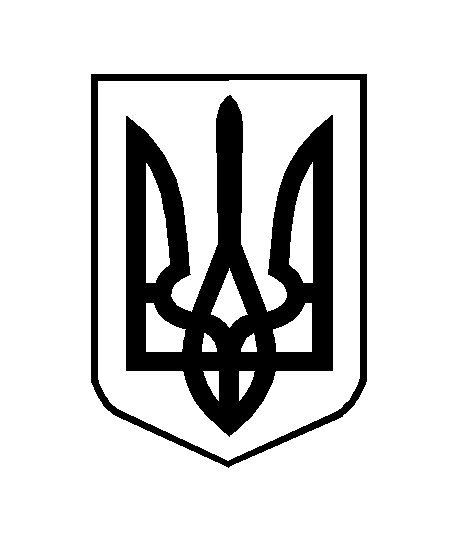 